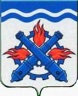 РОССИЙСКАЯ ФЕДЕРАЦИЯДУМА ГОРОДСКОГО ОКРУГА ВЕРХНЯЯ ТУРАШЕСТОЙ СОЗЫВШестьдесят восьмое заседание РЕШЕНИЕ №  13	23 марта 2023 года г. Верхняя Тура Об итогах работы ГБУЗ СО «Центральная городская больница г. Верхняя Тура» за 2022 год и задачах на 2023 год Руководствуясь планом работы Думы Городского округа Верхняя Тура на 2023 год, в соответствии с Законом Свердловской области от 21.11.2012 года № 91-ОЗ «Об охране здоровья граждан в Свердловской области», заслушав и обсудив информацию ГБУЗ СО «Центральная городская больница г. Верхняя Тура» об итогах работы ГБУЗ СО «Центральная городская больница г. Верхняя Тура» за 2022 год и задачах на 2023 год, учитывая заключение комиссии по местному самоуправлению и социальной политике от 16.03.2023 года № 7,ДУМА ГОРОДСКОГО ОКРУГА ВЕРХНЯЯ ТУРА РЕШИЛА:Информацию «Об итогах работы ГБУЗ СО «Центральная городская больница г. Верхняя Тура» за 2022 год и задачах на 2023 год» принять к сведению (прилагается).Председатель Думы Городского округа Верхняя Тура				               И.Г. Мусагитов Приложение к Решению Думы Городского округа Верхняя Тураот 23 марта 2023 год № 13Информация о работе ГБУЗ СО « ЦГБ г. В. Тура в 2022 г.»Численность населения   8717 человек на «31_» декабря 2022   г.Дети в возрасте до 1 года -  66 человека;Численность трудоспособного населения 4424 человек;Численность женщин фертильного возраста (15-49 лет)  - 1726  человека;Численность населения в возрасте 0-64 года  - 7044     человек;Кадровый составОбеспеченность медицинскими кадрамиПоказатели укомплектованности кадрами и коэффициенты совместительстваОсновные медико – демографические показателиВ 2022 г. родилось 66 детей, на 17 человек меньше. В динамике   отмечается  снижение рождаемости на 20 6 %.Умерло 167 пациентов, на 21 человек меньше. В динамике снижение смертности на 11,1 %В трудоспособном возрасте умерло 42 пациента.Структура общей смертности от основных причин в динамикеI место –   болезни системы кровообращения 93 чел. – 55,7 % (1066,9 на 100 тыс. населения)II место –   ЗНО    20 чел. – 12,0% (229,4 на 100 тыс. населения)III место- внешние причины 11 чел-6,6% (126,2 на 100 тыс. населения)IV место –  болезни органов пищеварения 10 чел- 6,0% (114,7на 100 тыс.  населения)V место – новая коронавирусная инфекция 9 чел- 5,4% (103,2 на 100 тыс. нас.)VI место – ВИЧ 4 чел. – 2,4% (45,9 на 100 тыс. населения)Структура смертности населения трудоспособного возраста от   основных   причин в динамикеСмертность трудоспособного возраста возросла  на 31,3 % (на 10 человек больше) с 32 человек до 42 человек и показатель 252,5 на 100 тыс.нас. до 429, 5 на  100 тыс. нас. за счет мужчин трудоспособного возраста. В трудоспособном возрасте рост смертности обусловлен основными причинами:1 место - БСК: умерло 19 чел (45  % в структуре БСК ), на 7 человек больше (показатель 429,5 на 100 тыс.). Рост смертности + 171,4 %. -- алкогольная кардиомиопатия –  8 человек, больше на 4 человека (показатель 180,8 на 100 тыс). Рост смертности + 100 %.ИБС:  умерло 6 человек, на 4 человека больше (показатель 135,6 на 100 тыс). Рост смертности + 200 %. ЦВБ:  3 человека, на 2 человека больше (показатель 67,8 на 100 тыс). Рост смертности + 200 %. -   ОНМК: 1 человек, роста нет (показатель 22,6 на 100 тыс).  -   ОИМ – 02 место – внешние причины. 7 человек ( 2021 г - 9 чел)., на 2 человека меньше. Снижение смертности на 22, 2 %.  Показатель 158,2 на 100 тыс. случайное отравление алкоголем: 1 чел. ( 2021г – 1 чел). Показатель 22,6 на 100 тыс.  ДТП: 1 чел (2021 г.- 1 чел). Показатель  22,6 на 100 тыс. Роста нет.убийство: 1 чел. (2021 г. – 0 чел.). Показатель  22,6 на 100 тыс. Рост на 100 %3 место - инфекционные болезни: 5 человек (113 ,0 на 100 тыс), на 3 человека больше.  Рост на 150 %за счёт смертности от ВИЧ – инфекции: умерло 4 человека, на 3 человека больше, что даёт прирост 300 %. ЗНО:  5 человек (показатель 113, 0 на 100 тыс), на 2 человека больше. Рост смертности на 66,7 %.  Выполнение установленных объемов медицинской помощи                       Показатели здоровья населения ГО В. Тура в 2022 году. Диспансерное наблюдениеГруппа диспансерного наблюдения, состоит на учете 2021 год – 5410 человекГруппа диспансерного наблюдения, состоит на учете 2022 год – 5912 человек1 Низкая физическая активность 611 (29, 1 % )2 Нерациональное питание 559          (26,7 % )3 Избыточная масса тела 451              (21,5 % )4 Курение табака (употребление табака) 248 (11,8 % )5 Риск пагубного потребления алкоголя 172  (8 % )6 Повышенный уровень артериального давления 88 (4 % )7 Высокий абсолютный суммарный сердечно-сосудистый риск 53 ( 2, 5 % )8 Гипергликемия неуточненная 48 ( 2,3 % )9 Очень высокий абсолютный суммарный сердечно-сосудистый риск 8                 Заболеваемость населения (на 1000 населения) Заболеваемость детей   0-14 лет.                                                       Заболеваемость подростков  15 – 17 лет.В 2022 году отмечается снижение общей заболеваемости у детей 0-14 лет на 5 %, в том числе по нозологическим группам:Болезни органов дыхания на -9,6 %Болезни органов пищеварения -5,4%В 2022 году отмечается рост общей заболеваемости по нозологиям:Болезни глаз +3,4% за счет выявленных миопийВ 2022 году отмечается снижение общей заболеваемости среди подростков 15 – 17 лет на 2,0 %, в том числе по нозологическим группам:Болезни глаз на -10,5%Травмы, отравления на -12,5%Болезни органов пищеварения на 8,7%В 2022 году отмечается рост общей заболеваемости по нозологиям:Болезни органов дыхания на +7% за счет ОРВИБолезни костно-мышечной системы на +7,6% (скалиозы, вальгусная стопа)Динамика общей заболеваемости: взрослые старше 18 лет.В 2022 году снижение общей заболеваемости взрослых на 2,1 %.Болезни костно-мышечной системы снижение на 1,4 % Болезни системы кровообращения на -5,8%Болезни органов дыхания на – 6,3%Болезни органов пищеварения на -3,2%В 2022 году отмечается рост общей заболеваемости по нозологиям:Болезни мочеполовой системы на +5,1% за счет пациентов с сахарным диабетом, у которых выявлено поражение почек
                               Первичная заболеваемость социально значимыми болезнямиРезультаты работы подразделенийАкушерско-гинекологическая службаДоабортное консультирование:Направлено – 36 женщинПроконсультировано – 36 женщинОтказалось от аборта – 8 женщин (22,2%)Показатели работы скорой медицинской помощи Показатели работы амбулаторно-поликлинической службы Диагностический блок        Амбулаторная служба: детиПрикрепленное детское население – 2061человекКоличество педиатрических участков – 3Средняя численность –687 человекаРаботает на участках – 1 врач и 1 фельдшерУкомплектованность участковой службы –66,6%Показатели работы стационараРесурсы и объемы стационарной медицинской помощиПоказатели эффективности использования коечного фондаПервичный выход на инвалидность лиц трудоспособного возрастаДоля лиц трудоспособного возраста с первичным выходом на инвалидность от всех впервые признанных инвалидами – 39,1%.Структура первичной инвалидности по нозологическим формамРабота с детьми инвалидами.В ГБУЗ СО «ЦГБ г. Верхняя Тура» состоит на учете 60 детей-инвалидов.Структура инвалидности детейНа первом месте 45,0% преобладают психические заболевания, на втором месте 20,0% болезни нервной системы, на третьем месте 13,3% врожденные аномалии.Структура по возрастам Итого: на первом месте находятся дети-инвалиды с 10 – 14 лет (43,3%).      Первичная инвалидность в 2022 году оформлена трем детям.На основании приказа Министерства здравоохранения Свердловской области от 20.02.2014г. № 166-п «Об организации оказания паллиативной помощи в управленческих округах Свердловской области» паллиативная помощь населению ГО Верхняя Тура оказывается в ГБУЗ СО «ЦГБ г. Кушва» согласно маршрутизации. Профилактические осмотры и диспансеризация детейОхват профилактическими медицинскими осмотрами несовершеннолетних: план 1742 человека, факт – 1742 человека, что составляет 100 %.  Итоги профилактического осмотра детей в 2022 году. Исполнение плана мероприятий по Указу Президента Российской Федерации от 7 мая 2012 года № 597 в части повышения заработной платы  Стоимость единицы медицинской помощи (за счет всех источников финансирования), в рубляхУчастие в реализации национального проекта « Здравоохранение» в 2022 году»«Развитие системы оказания первичной медико-санитарной помощи»: обеспечение оптимальной доступности  плановой медицинской помощи – 3- 14 дней; охват всех граждан профилактическими медицинскими осмотрами не реже одного раза в год;  сокращение времени ожидания в очереди при обращении граждан в ГБУЗ СО « ЦГБ г. В. Тура» до 10 минут, упрощение процедуры записи на прием к врачу используя дистанционную форму записи.«Борьба с сердечно-сосудистыми заболеваниями»: своевременное выявление факторов риска, включая артериальную гипертонию, и снижение риска ее развития, вторичную профилактику осложнений сердечно-сосудистых заболеваний, совершенствование организации службы скорой медицинской помощи: время доезда бригады СМП при ОКС – 9 минут, проведение ТЛТ  – 100 % от подлежащих. «Борьба с онкологическими заболеваниями»: для проведения скрининга приобретены стоматоскоп, дерматоскоп,   кольпоскоп.  Достигнуты показатели снижения смертности на 16, 7 %.«Обеспечение медицинских организаций системы здравоохранения квалифицированными кадрами» - целевое обучение, сайты работы, освоение смежной профессии персоналом, разработка комплексного плана мероприятий по профориентационной  работе совместно с муниципалитетом. Укомплектованность врачами – 89 %, средним медицинским персоналом- 98 %.«Создание единого цифрового контура в здравоохранении на основе единой государственной информационной системы здравоохранения (ЕГИСЗ)» - обучен весь медицинский персонал работе в Регистрах; поэтапное внедрение автоматизации КДЛ; создание новых рабочих мест – 36 АРМ; оснащение рабочих мест печатающими устройствами стационар – 2, поликлиника – 36; подключение к интернету стационара; переход на 1С, монтаж электронной очереди; подключение к сети Интернет нового оборудования рентгеновского отделения. Внедрение дистанционной  записи к врачу – 90% , телемедицинские консультации, ЭЛН, диспетчеризация СМП, электронные рецепты.«Модернизация первичного звена здравоохранения Свердловской области». В рамках модернизации проведены капитальные ремонты мягкой кровли поликлиники, начат ремонт шахты лифта и капитальный ремонт детской поликлиники.ОБЩИЕ ВЫВОДЫ ПО ИТОГАМ РАБОТЫ В 2022 ГОДУВ 2022 году   Комплексно проводился ряд мероприятий, направленных на развитие и бесперебойное функционирование больницы. Большое внимание уделялось контролю качества оказания медицинской помощи. Больница выполняла поставленные задачи по обеспечению доступности первичной медико – санитарной помощи, по оказанию экстренной и неотложной помощи населению, а также обеспечивала профилактические мероприятия в соответствии с установленными объемами медицинской помощи Территориальной программой госгарантий и Государственным заданием. Несмотря на все трудности, связанные с пандемией коронавируса, беспрецедентных мер ограничительного характера, больница продолжала свою лечебно-профилактическую деятельность, совершенствование технологий диагностики и лечения, вела работу в рамках национального проекта «Здравоохранение», в частности, по проектам борьбы с сердечно сосудистыми заболеваниями, создание единого цифрового контура в здравоохранении (ЕГИСЗ) и др.  Оказание медицинской помощи пациентам осуществляется в соответствии с действующей трехуровневой системой, соблюдается маршрутизация пациентов в соответствии с приказами Министерства здравоохранения Свердловской области В 2022 году на 73 % площадей в больнице произведен капитальный и текущий ремонт. Материально-техническая база учреждения пополняется новым оборудованием в соответствии с современными стандартами оказания медицинской помощи.Внедрена система контроля качества оказания медицинской помощи, что позволяет максимально эффективно использовать потенциал учреждения. Используются утвержденные формуляры лечения по заболеваниям-повысилось качество оказания медицинской помощи.  В 2022 году в круглосуточном стационаре пролечено 711 пациентов терапевтического и хирургического профилей. Работа койки в 2022 году 215 дней. Средняя длительность лечения пациента в стационаре – 7,3 дня. Стоимость одной госпитализации – 16844 р.Очень много времени и сил медицинских работников было направлено на проведение вакцинации от коронавирусной инфекции и гриппа. Наряду с работой прививочного кабинета поликлиники, использовалась выездная форма работы на предприятия города. План по вакцинации выполнен.По программе развития первичной медико-санитарной помощи в поликлинику поставлено новое оборудование — биохимический анализатор, экспресс – анализатор для определения глюкозы и холестерина в крови, дерматоскоп, стоматоскоп, алкотестер.Деятельность медиков ГБУЗ СО « ЦГБ г. В. Тура» в 2022 году высоко оценена органами местного самоуправления                                                  Планы на 2023 год:1.  Снижение смертности трудоспособного населения- 595,6   на 100 тыс.населенияСнижение смертности от БСК. Показатель – 670,6 на 100 тыс. населенияСнижение смертности от ЗНО. Показатель – 218, 3 на 100 тыс. населения2. Популяризация скринингового обследования населения с целью раннего выявления заболеваний: маммография, колоноскопия, ФГДС, ФГ, кал на скрытую кровь, Д- димер.3.  Разработка «дорожной карты» по привлечению кадров и снижению оттока кадров.  Возобновление Школы наставничества.4. Дальнейшее совершенствование новых форм   профилактической работы (проведение «онкологических субботников», «зелёных суббот», выездные формы работы на предприятия города.  5. Привлечение населения к прохождению диспансеризации взрослого населения, УДВН профилактических осмотров детей и взрослых. Сократить время прохождения первого этапа диспансеризации 1-3 дня. Доля лиц, направленных на II этап диспансеризации – 40 %. 6. Совершенствование материально – технической базы: приобретение маммографа, электроэнцефалографа, аппарата ФГДС,  электрокардиографа 12 - канального,  аппарата – ХМ, СМАД, клинического анализатора показателей крови. 7. Обеспечение работы в соответствии с утвержденными Порядками и Стандартами медицинской помощи. 8. Дальнейшее развитие информатизации здравоохранения: стремиться к обеспеченности всех пациентов электронными медицискими картами, дистанционная запись к врачу – 90% и более, телемедицинские консультации, ЭЛН, диспетчеризация СМП, электронные рецепты. Внедрение лабораторной информационной системы.9. Переход на систему электронного документооборота.           2020          202020212021          2022          20222022 к 20212022 к 2021чело-векна 10 тыс. насел.чело-векна 10 тыс. насел.чело-векна 10 тыс. насел.чело-векна 10 тыс. насел.Врачи,2123,42022,62022,91,01,01Средний медперсонал6370,25764,326068,90,90,9Кол-во штат-ных должнос-тейКол-во занятых долж-ностейЧисло физ. лицУкомплекто-ванность штатных должностей физ. лицами (%)Укомплекто-ванность штатных должностей занятыми должностями (%)Коэффи-циент совмести-тельстваВрачи в целом:18,7516,7520106,689,330,8Врачи в поликлинике11,7510,7514119,1591,490,8Врачи стационара1,51,5166,71001,5Средний медперсонал в целом по учреждению62,2561,256096,498,41,0в поликлинике31,7531,7533103,931000,96в стационаре6,756,75459,31001,6Контингенты населения2018201820192019202020202021202120222022Контингенты населенияв тыс.в %в тыс.в %в тыс.в %в тыс.в %в тыс.в %Численность населения, в т.ч.90781009025100897910088621008717100дети 0-14 лет196120,3184620,4182220,3177520,0174220,0подростки 15-17 лет2722,92722,93113,53273,73193,7взрослые694576,5690776,5684676,2676076,3665676,3ПоказательЕдиница измерения202020202021202120222022Рост/ снижениеПоказательЕдиница измерениякол-во человекОтн показателькол-во человекОтн показателькол-во человекОтн показательРост/ снижение Общая смертность, всего, в том числе от кол-во человек/ на 1000 населения16718,618821.216719,2-11,2  %ЗНОкол-во человек/ на 100 000 населения22245,024271,820229,4- 16,7травм, в т.ч.:кол-во человек/ на 100 000 населения13144,813146,711126,2-15,4%    ДТПкол-во человек/ на 100 000 населения111,1333,9111,5-66,7%Отравление алкоголемкол-во человек/ на 100 000 населения222,3111,3111,50сердечно-сосудистых заболеваний всего, кол-во человек/ на 100 000 населения991102,678880,2931066,9+19,2%в.т.ч. от инфаркта миокардакол-во человек/ на 100 000 населения111,1333,9668,8+100%другие формы острой ишемической болезникол-во человек/ на 100 000 населения111,1111,3557,4+400,0%от острого нарушения мозгового кровообращениякол-во человек/ на 100 000 населения778,0556.4891,8+60,0%НКВИкол-во человек/ на 100 000 населения10111,435394,99103,2-74,3%ПоказательЕдиница измерения202020202021202120222022Рост/ снижениеПоказательЕдиница измерениякол-во человекОтн поккол-во человекОтн поккол-во человекОтн покРост/ снижениеСмертность в трудоспособном возрасте, всего, в том числе от причин:кол-во человек/ на 100 000 населения31718,432731,342949,4+31,3%онкологические заболеваниякол-во человек/ на 100 000 населения246,3368,65113,0+66,7%сердечно-сосудистых заболеваний всего, кол-во человек/ на 100 000 населения12278,17160,019429,5+171,4%инфаркт миокардакол-во человек/ на 100 000 населения123,20-0--другие формы  острой ишемической болезникол-во человек/ на 100 000 населения123,2122,95113,0+400% от острого нарушения мозгового кровообращениякол-во человек/ на 100 000 населения369,5122,9122,60заболевания органов дыханиякол-во человек/ на 100 000 населения0-0-0--НКВИ123,25114,3122,6-80,0%ВИЧ123,2122,9490,4+300%травмы всего:кол-во человек/ на 100 000 населения9208,69205,77158,2-22,2%в т.ч. ДТПкол-во человек/ на 100 000 населения111,1333,9111,5- 66,7Отравление алкоголемкол-во человек/ на 100 000 населения222,3111,3111,50Виды медицинской помощиЕдиницы измеренияФактическое исполнение за 2020 годФактическое исполнение за 2021 годПлан на 2022 годФактическое исполнение за 2022 годПроцент исполнения к плану IМедицинская помощь, предоставляемая населению в рамках государственного задания за счет средств бюджетаМедицинская помощь, предоставляемая населению в рамках государственного задания за счет средств бюджетаМедицинская помощь, предоставляемая населению в рамках государственного задания за счет средств бюджетаМедицинская помощь, предоставляемая населению в рамках государственного задания за счет средств бюджетаМедицинская помощь, предоставляемая населению в рамках государственного задания за счет средств бюджетаМедицинская помощь, предоставляемая населению в рамках государственного задания за счет средств бюджетаМедицинская помощь, предоставляемая населению в рамках государственного задания за счет средств бюджета1Скорая медицинская помощьтыс. вызовов0,1470,0660,0910,0911002Амбулаторная помощь всеготыс. посещ.2,7492,7922,0232.098103,7- с профилактическими целямитыс. посещ.2,6332,6571,8911,942102,5- с иными целямитыс. посещ.- по поводу заболеванийтыс. посещ.0,1160,1350,1320,156118количество обращений по поводу заболеванийтыс. обращ.0,0440,0330,0660,0781185Прочие государственные услуги: (перечислить каждую услугу и представить итоги выполнения госзадания по каждой услуге, установленной для учреждения):-освидетельствование на опьянениеОсвидетельствований0,0150,0060,0070,00571,4-патологоанатомических вскрытийВскрытий 0,0270,0390,0340,037108,8-организация и проведение мероприятий по предупреждению ВИЧ-инфекцииЧеловек 0,7000,7010,7000,785112,1- Организация и проведение заключительной дезинфекции в очагах НКВКвадратных метров00114231084895IIТерриториальная программа ОМСТерриториальная программа ОМСТерриториальная программа ОМСТерриториальная программа ОМСТерриториальная программа ОМСТерриториальная программа ОМСТерриториальная программа ОМС6Амбулаторно-поликлиническая помощь всего тыс. посещ46,51657,20052,63557,910110,0- с профилактическими целямитыс. посещений (сеансов)17,40529,44721,22828,574134,6- в неотложной форметыс. посещений (сеансов)4,5284,3145,3445,687106,4- по поводу заболеванийтыс. посещений (сеансов)24,41723,43925,56323,64992,5количество обращений по поводу заболеванийтыс. посещений (сеансов)9,1648,5389,6319,38497,48Стационарная помощьтыс.госп. больных1,12110140,7000,699100,008Стационарная помощьтыс. койко-дней7,5247,8965,4145,06793,69Медицинская помощь в дневных стационарах всеготыс.больных0,2530,3050,3280,3281009Медицинская помощь в дневных стационарах всеготыс. пациенто-дней2,1152,6552,8562,855100IIIВсего по МО (бюджет + ОМС)11Амбулаторная помощьтыс. посещ49,26559,99254,65860,008109,812Стационарная помощьтыс.госп. больных1,12110140,7000,699100,012Стационарная помощьтыс.койко-дней7,5247,8965,4145,06793,613Медицинская помощь в дневных стационарах всеготыс.больных0,2530,3050,3280,32810013Медицинская помощь в дневных стационарах всеготыс.пациенто-дней2,1152,6552,8562,855100Показатель20212022Профилактическая рентгенофлюорография (охват от 100% подлежащих)7064 (98,7%)6987 (98,6)ДВН (исполнение плана)71,7%87,6%ПМО (исполнение плана)76,2%96,7%Углубленная ДВН (исполнение плана)20,5%91,9%Абсолютное количество лиц полностью завершивших углубленную диспансеризацию 980Процент выполнения плана углубленной диспансеризации 91,9Распределение прошедших углубленную диспансеризацию граждан по категориям: лица, перенесшие COVID-19, с коморбидным фоном (наличие двух и более хронических неинфекционных заболеваний)37/  3,2лица, перенесшие COVID-19, не более чем с одним сопутствующим хроническим неинфекционным заболеванием или без них943/81,3лица, не обращавшиеся в медицинские организации более 2 лет-иные граждане180/15,520212022ЗНО265213БСК9901175Болезни эндокринной системы817885из них сахарный диабет480499COVID-19741857Классы болезней202020212022Рост/ снижениеВсего:1780,01801,91763,4-2,1 %Болезни системы кровообращения389,1383,4361,0-5,8 %Болезни органов дыхания325,7322,0301,8-6,3 %Болезни мочеполовой системы124,7123,2129,5+5,1 %Болезни органов пищеварения98,996,193,0-3,2 %Болезни костно – мышечной системы117,0117,0115,4-1,4%Заболеваемость на 100 тыс. населения202020212022Туберкулез000Новообразования378,7428,8447,4Психические расстройства155,9191,8229,4Наркологические заболевания44,522,634,4Сифилис00172,1ВИЧ/СПИД100,256,4114,7Гепатиты В и С44,522,634,4Болезни, характеризующиеся повышенным кровяным давлением467,8214,4653,9Сахарный диабет501,2631,9527,720212022Число абортов, в т.ч. на 1000 женщин фертильного возраста20/11,428/16,2Число медикаментозных абортов от общего числа абортов, абс./%20/100%11/39,3Показатели202020212022Количество круглосуточных бригад, из них112фельдшерских112врачебных000других (указать профиль)000число вызовов скорой медицинской помощи на 1 жителя (включая медицинскую эвакуацию)0,2430,3010,245число лиц, которым оказана скорая медицинской помощь на выездах, на 1 жителя0,2950,3200,293Среднее время доезда бригады СМП до больного с момента получения вызова, минут9 минут9 минут9 минутНагрузка на 1 бригаду в сутки6,47,45,9Количество вызовов к больным с сердечно-сосудистыми заболеваниями, из них с диагнозом:521554460ОКС с подъемом ST968ОНМК292832Количество тромболизисов, проведенных бригадой СМП243 – 42,9 %Лекарственное обеспечение, программа БСКЛекарственное обеспечение, программа БСКЛекарственное обеспечение, программа БСККатегории сердечно-сосудистых событийВсего пациентовВыписаны рецепты (чел.)Всего пациентов высокого риска, в т.ч.67636ОНМК31265Инфаркт миокарда655АКШ17Ангиопластика коронарных артерий со стентированием26281Катетерная абляция3282022 годСтационар на 1 человекаАПП на 100 посещенийОЛД99180,4516,0ФД91012,811,9УЗИ4930,240,54КДЛ, исследований11063525,293,7202020212022Всего детей и подростков213321022061Родилось детей938366Рождаемость10,39,47,6Младенческая смертность, абс./на 100 тыс.1/10,700Детская смертность 0-14, абс./на 100 тыс.3/140,701/48,5Подростковая смертность 15-17 лет, абс./на 100 тыс.1/46,900Перинатальная смертность, абс./на 100 тыс.000Показатель20212022% посещений детьми медицинских организаций с проф. целями55,655,5% взятых под ДН детей от 0 до 17 лет с впервые в жизни установленными диагнозами, в т.ч.:% взятых под ДН детей от 0 до 17 лет с впервые в жизни установленными диагнозами, в т.ч.:% взятых под ДН детей от 0 до 17 лет с впервые в жизни установленными диагнозами, в т.ч.:болезни КМС и соединительной ткани86,285,7болезни  глаза и его придаточного аппарата8685,4болезни органов пищеварения100100болезни органов кровообращения100100болезни эндокринной системы, расстройств питания и нарушения обмена веществ100100Профиль коекКоличество коек (среднегодовых)Количество коек (среднегодовых)Количество коек (среднегодовых)Численность выбывших больныхЧисленность выбывших больныхЧисленность выбывших больныхЧисло койко-дней, проведенных больнымиЧисло койко-дней, проведенных больнымиЧисло койко-дней, проведенных больными202020212022202020212022202020212022Всего по стационару, в т.ч. по профилям в соответствии с лицензией:36412411331031711758980055177Терапевтические8810385398525283331133877Хирургические99111161151868488671307Кроме того: Прочие койки (расшифровать ниже) РАО00300000Кроме того: Дополнительно развернутые койки для лечения пациентов с COVID-19172406325180390840250Профиль коекРабота койки (дней в году)Работа койки (дней в году)Работа койки (дней в году)Оборот койкиОборот койкиОборот койкиСредняя длительность пребывания больного на койкеСредняя длительность пребывания больного на койкеСредняя длительность пребывания больного на койке2020202120222020202120221202020212022Всего по стационару, в т.ч. по профилям в соответствии с лицензией и сертификатом:210333,5215,731,54329,66,77,77,3Терапевтические354,138938748,149,852,57,47,87,4Хирургические106,678,8118,81310,516,98,27,57Кроме того: Прочие койки (расшифровать ниже) РАО0000000Кроме того: Дополнительго развернутые койки для лечения пациентов с COVID-19230168037,221,606,27,80ГодАбсолютное количествоАбсолютное количествоАбсолютное количествоАбсолютное количествона 10 000 трудоспособного населенияI грII грIII грВсегона 10 000 трудоспособного населения20201581432%20212531024,7%2022126910,32НозологияКоличество человекПроцентI местоОнкология640II местоОфтальмология 533III местоНеврология 427Прочие классы болезней15100%№ п/пНаименование нозологииКоличество детей% (от общего числа инвалидов)1Болезни эндокринной системы610,02Психические расстройства2745,03Болезни глаза004Болезни системы кровообращения и ВПС11,75Онкологические заболевания23,36Болезни нервной системы1220,07Болезни уха23,38Болезни костно-мышечной системы11,79Болезни кожи11,710Врожденные аномалии813,3ИТОГО60100,0ВозрастКоличество детей% (от общего числа инвалидов)0 – 4 лет610,05 – 9 лет1728,310 – 14 лет2643,315 – 17 лет1118,4ИТОГО60100,0КонтингентыПодлежало осмотрамОсмотреноиз числа осмотренных (гр 5): определены группы здоровьяиз числа осмотренных (гр 5): определены группы здоровьяиз числа осмотренных (гр 5): определены группы здоровьяиз числа осмотренных (гр 5): определены группы здоровьяиз числа осмотренных (гр 5): определены группы здоровьяКонтингентыПодлежало осмотрамОсмотреноIIIIIIIVVКонтингентыПодлежало осмотрамОсмотреноIIIIIIIVV1357891213Дети в возрасте 0-14 лет включительно1 7421 742932605157048из них: дети до 1 года6666575301Дети в возрасте 15-17 лет включительно3193191877743012из общего числа детей 15-17 лет (стр 3) - юношей15215276442408Школьники1 2001 200631-52,3%487-40,6%50032Наименование категории персоналаПлан по «дорожной карте» Свердловской областиПлан по «дорожной карте» учрежденияФактически начисленная заработная платаПричины невыполнения, перевыполненияСреднемесячная заработная плата, руб.Среднемесячная заработная плата, руб.Среднемесячная заработная плата, руб.Врачи и работники, имеющие высшее медицинское (фармацевтическое) образование или иное высшее образование, предоставляющее медицинские услуги (обеспечивающие предоставление медицинских услуг)92012,0077 271,0077 283,10Средний медицинский (фармацевтический) персонал (персонал, обеспечивающий предоставление медицинских услуг)46006,0036 751,0036 771,00Прочий немедицинский персонал**33 988,65*НаименованиеТекущие расходы  (кассовые) (без капитального ремонта и оборудования)  по всем источникам финансирования на стоимость 1 единицы медицинской помощи, в рубляхв том числе из графы 2 в том числе из графы 2 в том числе из графы 2 НаименованиеТекущие расходы  (кассовые) (без капитального ремонта и оборудования)  по всем источникам финансирования на стоимость 1 единицы медицинской помощи, в рубляхзаработная плата с начис-лениямимедикаменты, расходные мед. материалы, реактивы, и т.п.Питание12345Стоимость 1 посещения, в рублях815,5619,643,9Стоимость 1 пациенто-дня, в рублях946,16541,953,3Стоимость 1 койко-дня, в рублях 2 287,71860,698,8328,3Стоимость 1 госпитализации, в рублях16 844,913904,3511,002429,6Стоимость 1 вызова скорой медицинской помощи, в рублях3203,423026,4177,0